GCSE Revision Timetable – Year 11 Pupil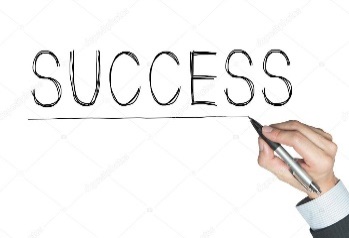 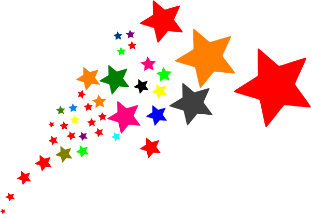 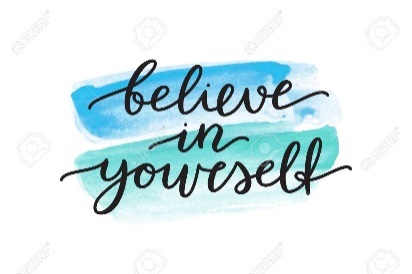 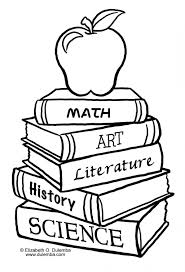 Achieve YOUR goals!This is 10 hours and 15 minutes of revision per weekThis does not include homework for other subjects that are not English/Maths/Science8:30am- 4:00pm8:30am- 4:00pm5pm-6pm5pm-6pm6pm-7pm6pm-7pm8pm-9pm8pm-9pm9pm-10pm9pm-10pmMonday                                   English                                   EPS                                    English                                   EPS RUGBYRUGBYRUGBYRUGBYRUGBYRUGBYRUGBYRUGBYTuesdayEnglish Tutor5.30 – 6.30English Tutor5.30 – 6.3045 Minute Maths slot here45 Minute Maths slot hereWednesday                                   Maths                                   EPS                                   Maths                                   EPSRUGBYRUGBYRUGBYRUGBYRUGBYRUGBYRUGBYRUGBYThursday                                   Science                                   EPS                                  Science                                   EPSRUGBYRUGBYRUGBYRUGBYRUGBYRUGBYRUGBYRUGBYFriday                                     English                                    Tutoring                                    English                                    Tutoring45 Minute Science slot here45 Minute Science slot here10am-11am11am-12pm12pm-1pm1pm-2pm1pm-2pm2pm-3pm3pm-4pm5pm-6pm5pm-6pm7pm-8pmSaturday RUGBYRUGBY45 English Minute slot here45 English Minute slot here45 Minute Maths slot here45 Minute Science slot hereSundayRUGBYRUGBY45 Minute Maths slot here45 Minute Maths slot here45 Minute Science slot hereFree Time – no more work after this timeFree Time – no more work after this timeFree Time – no more work after this time